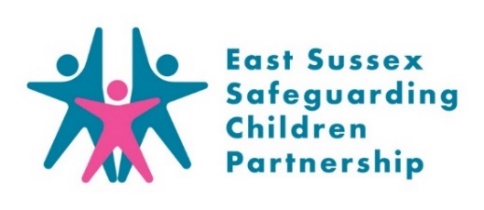 East Sussex Safeguarding Children Partnership Board - Terms of ReferenceIntroduction The purpose of the East Sussex Safeguarding Children Partnership is to support and enable all professionals working with children and families in East Sussex to work together in a system where:Children are safeguarded and their welfare promotedPartner organisations and agencies collaborate, share and co-own a vision for safeguarding childrenThere is early identification and analysis of new safeguarding issuesLearning is promoted and embedded in a way that local services for children and families can become more reflective and implement changes to practiceInformation is shared effectively to facilitate accurate and timely decision making for children and families. To enable the above, the East Sussex Safeguarding Children Partnership (ESSCP) is facilitated by a partnership ‘Board’ made up of statutory safeguarding partners and relevant agencies which meets on a quarterly basis, and a ‘Steering Group’, to support strategic and operational decision making. More details about ESSCP arrangements can be found here: east-sussex-safeguarding-children-partnership.pdf (eastsussex.gov.uk)Statement of ValuesThe member agencies of the East Sussex Safeguarding Children Partnership believe that all children living in or visiting the County have the right to: Safety and security in a culture of high expectation, which provides protection from harm and exploitation and enables them to develop healthily to meet their full physical, intellectual and emotional potential.In order for this to be realistic all member agencies are working to the standards within the Children Act 2004 to ensure that:All those who work with children and young people know what to do if they are worried about possible harm.When concerns are reported, action is taken quickly and sensitively to help children and their families.Agencies that provide children and young people with services take steps to ensure they are safe and comply with legal requirements.East Sussex Safeguarding Children Partnership strongly believes that children and young people should have a say when decisions are made which may affect them. We also believe that children and young people should have the means and opportunities to be able to raise issues which are important to them, and ensure they are listened to. By doing so, we will create a stronger child protection system that is more responsive to the needs of our most vulnerable children.East Sussex Safeguarding Children Partnership will endeavour to ensure that children and young people are appropriately involved in the governance and decision making of the board. We will also challenge and hold Board members to account on their engagement and involvement of children and young people within their own agencies.Board function:To review and be accountable for safeguarding activity and agree strategic priorities. To inform and influence planning for children and young people in respect of safeguarding. To receive reports from all Local Child Safeguarding Practice Reviews (LCSPRs) and learning from Rapid ReviewsTo disseminate key messages to agencies to ensure the co-ordination of child protection and safeguarding activity in East Sussex.To ensure the effectiveness of agencies’ activity to safeguard and promote the welfare of children through monitoring and review. Membership:Senior Representatives drawn from the statutory membership of the ESSCP Board MembersTo be quorate the meeting must include representatives in attendance from Health, Police and Children’s Social Care.Board Members need to:Be a lead senior officer for children’s safeguarding who will represent their agency on the ESSCP and act as a point of contact for their organisation. Be able and prepared to report to the ESSCP on their agency’s activities to promote and safeguard the welfare of children.Participate in the activities of the ESSCP as appropriate, being responsible for noting and carrying forward any action identified for them/their agency.Board Members will also need:•	Champion children’s safeguarding within their organisations and link to other organisations where appropriate. Speak for their organisation with authority and attend and participate in the ESSCP •	Commit their organisation on policy and practice matters•	Commit resources on behalf of their organisationAllocate resources to ESSCP projects•	Hold their organisation to account•	Chair a subcommittee as required•	Be responsible for ensuring effective communication between the ESSCP and the organisations they represent.Chair:ESSCP Independent Chair.In the event that the Chair is unable to attend a Board meeting, the meeting will be chaired by the Vice Chair.Frequency of Meetings:The Board will meet 4 times a year and may meet more frequently should this become necessary, for example to consider the learning and publication of LCSPRs. Administration: The ESSCP Manager and the ESSCP Administrative Support Officer will support the group.Accountability:The Group is accountable to the three lead safeguarding partners. April 2022NAMETITLE, ORGANISATIONChris Robson (Chair)Independent East Sussex SCP Chair Louise MacQuire-PlowsManager, East Sussex SCPVictoria JonesManager, East Sussex SCP Harriet MartinLay Member, East Sussex SCPJacqueline StaveleyLay Member, East Sussex SCPMaxine NankervisAdmin Support Officer, East Sussex SCP  Gail GowlandHead of Safeguarding (adults and children), ESHTGareth KnowlesSECAmb Trust Safeguarding Lead, Clinical Supervisor Lynne TorpeyAssistant Director for Safeguarding and Quality, Nursing and Quality Directorate NHS EnglandJayne BruceDeputy Chief Nurse, Sussex Partnership Foundation Trust (SPFT)Judith SakalaNamed GP for Child SafeguardingMartin RyanNamed Nurse/Associate Director Safeguarding Children (Interim) Michael BrownHead of Safeguarding and Looked After ChildrenSussex NHS CommissionersNaomi EllisDeputy Director Quality, Safeguarding & Looked After ChildrenSussex NHS CommissionersJo Tomlinson / Sergio Lopes-GutierrezDesignated Nurses linked to the ES partnershipTracey Ward (Deputy Chair)Designated Doctor Safeguarding Children, East Sussex Vikki CarruthDirector of Nursing, ESHTAndrea HolthamService Manager, Sussex CAFCASSDavid KempHead of Community Safety, East Sussex Fire & Rescue ServiceDebbie KnightSnr Probation Officer, National Probation Service, SussexJon HullD/Sup Sussex PoliceAnnabel Hodge Dir. Of Safeguarding, Bede’s Senior SchoolKate BishopHead Teacher, Rotherfield Primary SchoolRichard GreenDeputy Head Teacher, Chailey Heritage SchoolRichard PreeceExecutive Head teacher, Torfield & Saxon Mount FederationAlison JefferyDirector of Children’s ServicesBen BrownConsultant, Public Health, ESCC Cllr Bob Bowdler  Lead Member for Children and FamiliesCatherine DooleySenior Manager, Standards and Learning Effectiveness (5-19), Children’s ServicesDouglas SinclairHead of Safeguarding and Quality Assurance, Children’s ServicesLucy SpencerSAB ManagerJustine ArmstrongSafer Communities ManagerKathy MarriottAssistant Director, Early Help and Social Care, ESCCRachel DoranLegal and Coroner Services ManagerVicky FinnemoreHead of Specialist Services, Children’s ServicesJeremy LeachPrincipal Policy Adviser, Wealden District CouncilMalcolm JohnstonExecutive Director for Resources, Rother District CouncilOliver JonesLewes DC + Eastbourne BC, Strategy and Partnerships LeadSeanne SweaneyStrategy and Corporate Projects Officer, Lewes DC and Eastbourne BCVerna ConnollyHead of Personnel and Organisational Development, Hastings Borough CouncilKate LawrenceChief Executive Home-Start East Sussex